Сводная ведомость результатов проведения специальной оценки условий трудаНаименование организации:  Таблица 1Таблица 2Дата составления:  Председатель комиссии по проведению специальной оценки условий трудаЧлены комиссии по проведению специальной оценки условий труда:Эксперт(-ы) организации, проводившей специальную оценку условий труда:НаименованиеКоличество рабочих мест и численность работников, занятых на этих рабочих местахКоличество рабочих мест и численность работников, занятых на этих рабочих местахКоличество рабочих мест и численность занятых на них работников по классам (подклассам) условий труда из числа рабочих мест, указанных в графе 3 (единиц)Количество рабочих мест и численность занятых на них работников по классам (подклассам) условий труда из числа рабочих мест, указанных в графе 3 (единиц)Количество рабочих мест и численность занятых на них работников по классам (подклассам) условий труда из числа рабочих мест, указанных в графе 3 (единиц)Количество рабочих мест и численность занятых на них работников по классам (подклассам) условий труда из числа рабочих мест, указанных в графе 3 (единиц)Количество рабочих мест и численность занятых на них работников по классам (подклассам) условий труда из числа рабочих мест, указанных в графе 3 (единиц)Количество рабочих мест и численность занятых на них работников по классам (подклассам) условий труда из числа рабочих мест, указанных в графе 3 (единиц)Количество рабочих мест и численность занятых на них работников по классам (подклассам) условий труда из числа рабочих мест, указанных в графе 3 (единиц)НаименованиеКоличество рабочих мест и численность работников, занятых на этих рабочих местахКоличество рабочих мест и численность работников, занятых на этих рабочих местахкласс 1класс 2класс 3класс 3класс 3класс 3класс 4Наименованиевсегов том числе на которых проведена специальная оценка условий трудакласс 1класс 23.13.23.33.4.класс 412345678910Рабочие места (ед.)333303120000Работники, занятые на рабочих местах (чел.)474604520000из них женщин363603420000из них лиц в возрасте до 18 лет000000000из них инвалидов000000000Индивидуальный номер рабочего местаПрофессия/
должность/
специальность работника Классы (подклассы) условий трудаКлассы (подклассы) условий трудаКлассы (подклассы) условий трудаКлассы (подклассы) условий трудаКлассы (подклассы) условий трудаКлассы (подклассы) условий трудаКлассы (подклассы) условий трудаКлассы (подклассы) условий трудаКлассы (подклассы) условий трудаКлассы (подклассы) условий трудаКлассы (подклассы) условий трудаКлассы (подклассы) условий трудаКлассы (подклассы) условий трудаКлассы (подклассы) условий трудаИтоговый класс (подкласс) условий трудаИтоговый класс (подкласс) условий труда с учетом эффективного применения СИЗПовышенный размер оплаты труда (да,нет)Ежегодный дополнительный оплачиваемый отпуск (да/нет)Сокращенная продолжительность рабочего времени (да/нет)Молоко или другие равноценные пищевые продукты (да/нет)Лечебно-профилактическое питание  (да/нет)Льготное пенсионное обеспечение (да/нет)Индивидуальный номер рабочего местаПрофессия/
должность/
специальность работника химическийбиологическийаэрозоли преимущественно фиброгенного действияшуминфразвукультразвук воздушныйвибрация общаявибрация локальнаянеионизирующие излученияионизирующие излучениямикроклиматсветовая средатяжесть трудового процессанапряженность трудового процессаИтоговый класс (подкласс) условий трудаИтоговый класс (подкласс) условий труда с учетом эффективного применения СИЗПовышенный размер оплаты труда (да,нет)Ежегодный дополнительный оплачиваемый отпуск (да/нет)Сокращенная продолжительность рабочего времени (да/нет)Молоко или другие равноценные пищевые продукты (да/нет)Лечебно-профилактическое питание  (да/нет)Льготное пенсионное обеспечение (да/нет)123456789101112131415161718192021222324Администрация 1 Директор школы (Директор)-----------2-12-НетНетНетНетНетНет2 Заместитель директора школы (Заместитель директора по УВР)-----------2-12-НетНетНетНетНетНет3 Заместитель директора школы (Заместитель директора по ВР)-----------2-12-НетНетНетНетНетНетПедагогический персонал4 Учитель (Учитель математики)-----------2-12-НетНетНетНетНетДа5 Учитель (Учитель физики)-----------2-12-НетНетНетНетНетДа6 Учитель (Учитель информатики)-----------2-12-НетНетНетНетНетДа7 Учитель (Учитель русского языка и литературы)-----------2-12-НетНетНетНетНетДа8 Учитель (Учитель ОБЖ)-----------2-12-НетНетНетНетНетДа36Учитель (Учитель географии и биологии)-----------2-12-НетНетНетНетНетДа37 Учитель (Учитель химии)-----------2-12-НетНетНетНетНетДа10Учитель (Учитель иностранного языка)-----------2-12-НетНетНетНетНетДа11 Учитель (Учитель физической культуры)-----------2212-НетНетНетНетНетДа38Учитель (Учитель истории и обществознания)-----------2-12-НетНетНетНетНетДа13Учитель (Учитель технологии)--22---2---2112-НетНетНетНетНетДа15 Учитель (Учитель начальных классов)-----------2-12-НетНетНетНетНетДа16 Учитель (Учитель начальных классов)-----------2-12-НетНетНетНетНетДа17 Учитель (Учитель начальных классов)-----------2-12-НетНетНетНетНетДа18 Учитель (Учитель начальных классов)-----------2-12-НетНетНетНетНетДа39Педагог-организатор-----------2-12-НетНетНетНетНетДа20 Педагог-психолог-----------3.1-13.1-ДаНетНетНетНетДа21 Социальный педагог-----------2-12-НетНетНетНетНетДа22 Воспитатель (Воспитатель ГПД)-----------2--2-НетНетНетНетНетДа23 Библиотекарь-----------3.1--3.1-ДаНетНетНетНетНетТехнический персонал25Заведующий хозяйством-----------2--2-НетНетНетНетНетДа26 Водитель автомобиля (Водитель автобуса)2--22-22----222-НетНетНетНетНетНет28Сторож-------------22-НетНетНетНетНетНет29Уборщик производственных и служебных помещений (Уборщик служебных помещений)2-----------2-2-НетНетНетНетНетНет30Повар---2------222-2-НетНетНетНетНетНет31 Кухонный рабочий (Кухонный работник)2--2-------22-2-НетНетНетНетНетНет33Рабочий по комплексному обслуживанию и ремонту зданий------------2-2-НетНетНетНетНетНет32 Оператор котельной (Оператор газовой котельной)2--2--------1-2-НетНетНетНетНетНет34Ответственный за газовое хозяйство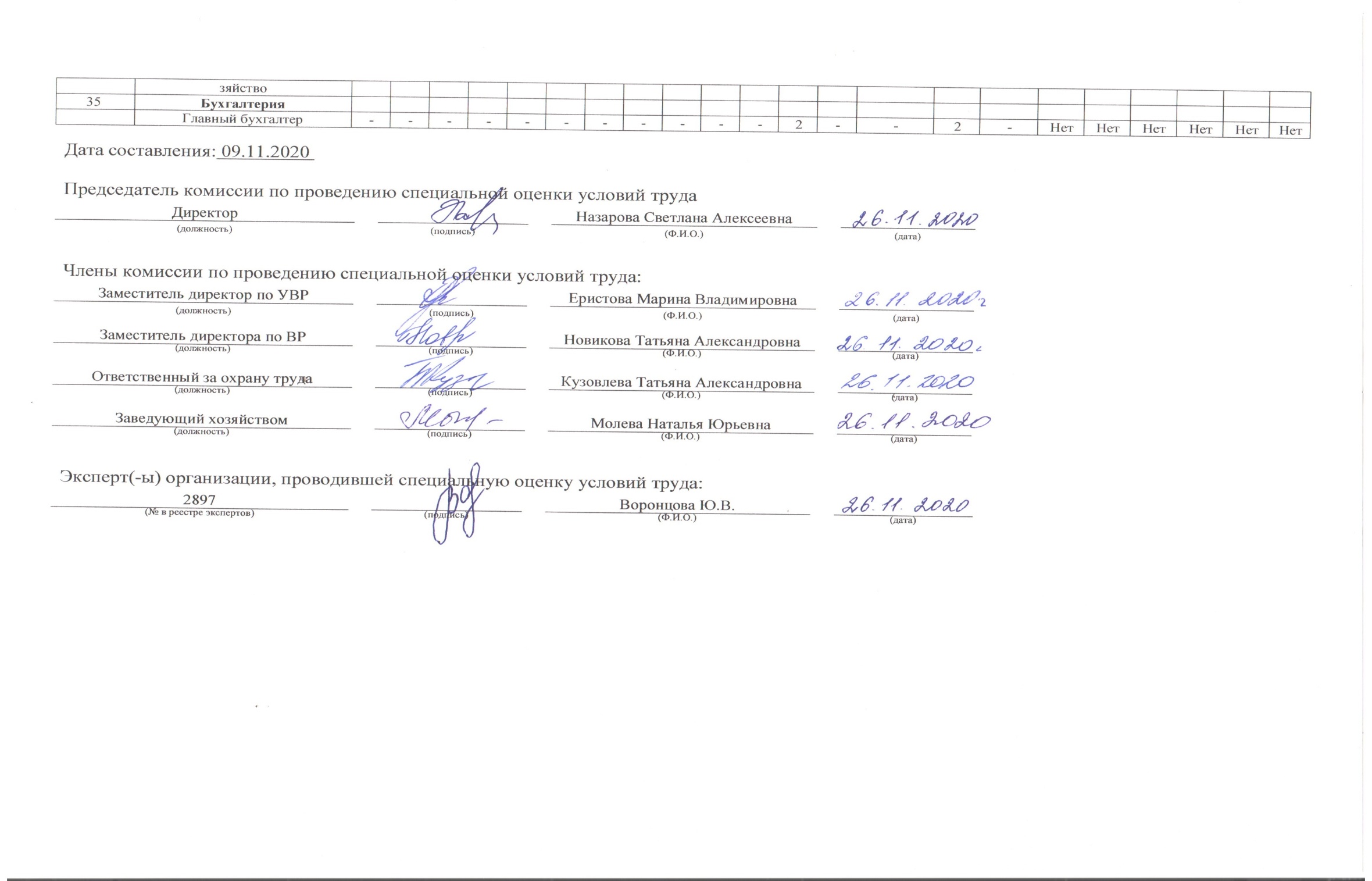 2--2--------1-2-НетНетНетНетНетНет35 Бухгалтерия Главный бухгалтер-----------2--2-НетНетНетНетНетНетДиректорНазарова Светлана Алексеевна(должность)(подпись)(Ф.И.О.)(дата)Заместитель директор по УВРЕристова Марина Владимировна(должность)(подпись)(Ф.И.О.)(дата)Заместитель директора по ВРНовикова Татьяна Александровна(должность)(подпись)(Ф.И.О.)(дата)Ответственный за охрану трудаКузовлева Татьяна Александровна(должность)(подпись)(Ф.И.О.)(дата)Заведующий хозяйствомМолева Наталья Юрьевна(должность)(подпись)(Ф.И.О.)(дата)2897Воронцова Ю.В.(№ в реестре экспертов)(подпись)(Ф.И.О.)(дата)